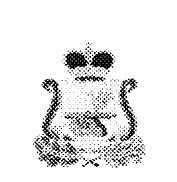 СОВЕТ ДЕПУТАТОВ КАРДЫМОВСКОГО ГОРОДСКОГО	 ПОСЕЛЕНИЯ КАРДЫМОВСКОГО РАЙОНА СМОЛЕНСКОЙ ОБЛАСТИР Е Ш Е Н И Е    от 27.11.2015г.                                                                       № 24Об утверждении правил благоустройства, озеленения, обеспечения чистоты и порядка на территории Кардымовского городского поселения Кардымовского района Смоленской области             На основании статьи 7 Устава муниципального образования Кардымовского городского поселения Кардымовского района Смоленской области Совет депутатов Кардымовского городского поселения Кардымовского района Смоленской области   РЕШИЛ:          1. Утвердить правила благоустройства, озеленения, обеспечения чистоты и порядка на территории муниципального образования Кардымовского городского поселения Кардымовского района Смоленской области.          2.Решение Совета депутатов Кардымовского городского поселения Кардымовского района Смоленской области от 30.01.2013  № 3 «Об утверждении правил благоустройства, озеленения, обеспечения чистоты и порядка на территории Кардымовского городского поселения Кардымовского района Смоленской области» считать утратившим силу.         3. Настоящее решение вступает в силу с момента его опубликования в районной газете «Знамя труда» - Кардымово.Глава муниципального образованияКардымовского городского поселенияКардымовского района Смоленской области                                              А.Г.Федоров                                                                                                          Приложение №1                                                                             к решению Совета депутатов                                                                                                                             Кардымовского городского   поселения Кардымовского района                                                                            Смоленской области                                                                           от 20.11.2015г. № ПРАВИЛАБЛАГОУСТРОЙСТВА, ОЗЕЛЕНЕНИЯ, ОБЕСПЕЧЕНИЯ ЧИСТОТЫИ ПОРЯДКА НА ТЕРРИТОРИИ МУНИЦИПАЛЬНОГО ОБРАЗОВАНИЯ КАРДЫМОВСКОГО ГОРОДСКОГО ПОСЕЛЕНИЯ КАРДЫМОВСКОГО РАЙОНА СМОЛЕНСКОЙ ОБЛАСТИРаздел 1. ОБЩИЕ ПОЛОЖЕНИЯ       1.1. Настоящие Правила благоустройства, озеленения, обеспечения чистоты и порядка  (далее – Правила) разработаны в соответствии с действующими федеральными и областными нормативно-правовыми актами.1.2. Настоящие Правила регулируют вопросы организации работ по благоустройству, обеспечению чистоты и порядка на всей территории муниципального образования Кардымовского городского поселения Кардымовского района Смоленской области; на автодорогах, улицах, в парках, во дворах, на рынках,  незастроенных территориях, автотрассах и других местах, а также в местах содержания транспорта и инженерных сооружений.1.3. Требования Правил являются обязательными и направлены на охрану окружающей среды, обеспечение безопасности дорожного движения, сохранение жизни, здоровья и имущества населения.1.4. Проектирование  и эксплуатация элементов благоустройства  обеспечивают выполнение  требований охраны здоровья человека, исторической и природной среды, создание  технических возможностей беспрепятственного передвижения маломобильных групп населения.1.5. В настоящих Правилах применяются следующие термины с соответствующими определениями:Благоустройство территории - комплекс мероприятий по инженерной подготовке и обеспечению безопасности, озеленению, устройству покрытий, освещению, размещению малых архитектурных форм и объектов монументального искусства.Элементы благоустройства территории - декоративные, технические, планировочные, конструктивные устройства, растительные компоненты, различные виды оборудования и оформления, малые архитектурные формы, некапитальные нестационарные сооружения, наружная реклама и информация, используемые как составные части благоустройства.Уборка территорий - вид деятельности, связанный со сбором, вывозом в специально отведенные места отходов производства и потребления, другого мусора, снега, а также иные мероприятия, направленные на обеспечение экологического и санитарно-эпидемиологического благополучия населения и охрану окружающей среды. Прилегающая территория - участок территории с газонами, архитектурными объектами малых форм и другими сооружениями, непосредственно примыкающий к границе земельного участка, принадлежащего физическому или юридическому лицу на праве собственности, аренды, постоянного (бессрочного) пользования, пожизненного наследуемого владения.1.6.  Содержание, благоустройство и уборка территории Кардымовского городского поселения Кардымовского района Смоленской области обеспечиваются органами местного самоуправления, силами и средствами предприятий, организаций, учреждений всех форм собственности в пределах прилегающих территорий, а так же физическими лицами-  собственниками (арендаторами) и иными законными владельцами зданий, строений, сооружений, земельных участков.1.7. Для обеспечения должного санитарного уровня содержания территории Кардымовского городского поселения Кардымовского района Смоленской области и более эффективного использования парка специальных машин органами местного самоуправления  утверждаются:- титульный список улиц, площадей и проездов, подлежащих механизированной уборке, а также очередность их уборки в летний и зимний периоды года;- список территорий населенного пункта, подлежащих уборке силами предприятий, организаций и учреждений всех форм собственности;- нормы накопления твердых и жидких бытовых отходов на одного человека в год;- генеральная схема планово-регулярной и заявочной системы очистки населенного пункта, осуществляемой транспортными средствами предприятий системы жилищно-коммунального хозяйства или ведомственным специальным автотранспортом аналогичного предназначения;- специальные участки для вывоза уличного смета, листвы, снега.1.8. Закрепление территорий за предприятиями, организациями и учреждениями для организации работ по уборке и благоустройству производится распоряжением Главы Администрации Кардымовского городского поселения Кардымовского района Смоленской области.Определение границ земельных участков производят органы местного самоуправления совместно с органами архитектуры и градостроительства, органами коммунального хозяйства. Границы закрепленных земельных участков наносятся на план-карту.  Границы участков, закрепленных за отдельными зданиями и домами, находящимися в частной собственности юридических и физических лиц, определяются проектами межевания территории Кардымовского городского поселения Кардымовского района Смоленской области.Раздел 2. ЭЛЕМЕНТЫ БЛАГОУСТРОЙСТВА ТЕРРИТОРИИ2.1. Озеленение2.1.1. Озеленение - элемент благоустройства и ландшафтной организации территории, обеспечивающий формирование среды Кардымовского городского поселения Кардымовского района Смоленской области с активным использованием растительных компонентов, а также поддержание ранее созданной или изначально существующей природной среды на территории Кардымовского городского поселения Кардымовского района Смоленской области.2.1.2. Основными типами насаждений и озеленения являются: массивы,  живые изгороди,  газоны, цветники, различные виды посадок (аллейные, рядовые, букетные. 2.1.3. На территории Кардымовского городского поселения Кардымовского района Смоленской области используются два вида озеленения: стационарное - посадка растений в грунт и мобильное - посадка растений в специальные передвижные емкости (контейнеры, вазоны). 2.2. Ограждения2.2.1. Ограждения магистралей и транспортных сооружений города  должны проектироваться  согласно ГОСТ Р 52289, ГОСТ 26804.2.2.2. На территориях общественного, жилого, рекреационного назначения  запрещено проектирование железобетонных ограждений. 2.3. Малые архитектурные формы2.3.1. К малым архитектурным формам (МАФ) относятся: элементы монументально-декоративного оформления, устройства для оформления мобильного и вертикального озеленения, водные устройства, коммунально-бытовое и техническое оборудование на территории муниципального образования. 2.3.2. Для сбора бытового мусора на улицах, площадях, объектах рекреации применяются малогабаритные  контейнеры (менее 0,5 куб. м) и  урны, устанавливая их у входов: в объекты торговли и общественного питания,  учреждения общественного назначения, вокзалы.  Интервал при расстановке малогабаритных  контейнеров и урн может составлять: на основных пешеходных коммуникациях - не более 60 м, других территорий муниципального образования - не более 100 м. 2.3.3.  К уличному техническому оборудованию относятся: почтовые ящики, автоматы по продаже воды (чая, кофе),  элементы инженерного оборудования (смотровые люки, решетки дождеприемных колодцев, вентиляционные шахты подземных коммуникаций, шкафы телефонной связи).2.3.3.1. Установка уличного технического оборудования должна обеспечивать удобный подход к оборудованию и соответствовать разделу 3 СНиП 35-01.2.4. Игровое оборудование2.4.1. Игровое и спортивное оборудование на территории Кардымовского городского поселения Кардымовского района Смоленской области  представлено игровыми, физкультурно-оздоровительными устройствами, сооружениями. 2.4.2. Игровое оборудование должно соответствовать требованиям санитарно-гигиенических норм, охраны жизни и здоровья ребенка, быть удобным в технической эксплуатации, эстетически привлекательным. 2.4.3. Требования к материалу игрового оборудования и условиям его обработки:- деревянное оборудование выполненное из твердых пород дерева со специальной обработкой, предотвращающей гниение, усыхание, возгорание, сколы; отполированное, острые углы закруглены;- металлические конструкций должны иметь надежные соединения и соответствующую обработку (влагостойкая покраска, антикоррозийное покрытие); - бетонные и железобетонные элементы оборудования выполнено  из бетона марки не ниже 300, морозостойкостью не менее 150, иметь гладкие поверхности;- оборудование из пластика и полимеров выполнено  с гладкой поверхностью и яркой, чистой цветовой гаммой окраски, не выцветающей от воздействия климатических факторов.2.4.4. Требования к конструкциям игрового оборудования:-  игровое оборудование не должно иметь острых углов;- для оказания экстренной помощи детям в комплексы игрового оборудования при глубине внутреннего пространства более 2 м необходимо предусматривать возможность доступа внутрь в виде отверстий (не менее двух) диаметром не менее 500 мм;- в пределах территории игрового оборудования не допускается размещение скамей, урн, бортовых камней и твердых видов покрытия, а также веток, стволов, корней деревьев. 2.5. Средства наружной рекламы и информации2.5.1. Размещение средств наружной рекламы и информации на территории населенного пункта  производится согласно ГОСТ Р 52044.2.6.  Организация и содержание некапитальных нестационарных сооружений, ярмарок.2.6.1. Некапитальными нестационарными  являются сооружения, выполненные из легких конструкций, не предусматривающих устройство заглубленных фундаментов и подземных сооружений - это объекты мелкорозничной торговли,  остановочные павильоны, наземные туалетные кабины, боксовые гаражи, другие объекты некапитального характера. 2.6.2. Ярмарка - мероприятие, доступное для всех товаропроизводителей, продавцов и покупателей, организуемое в установленном месте вне пределов розничных рынков и на установленный срок с целью удовлетворения потребностей населения в товарах (работах, услугах) по доступным ценам.2.6.3. Торговые объекты одной ярмарки (павильоны, ларьки, киоски и т.п.) должны быть оформлены в едином стиле.  Отделочные материалы сооружений должны отвечать санитарно-гигиеническим требованиям, нормам противопожарной безопасности, архитектурно-художественным требованиям  дизайна (фасад должен быть чистым, не иметь следов ржавчины или гниения) и освещения, характеру сложившейся среды населенного пункта и условиям долговременной эксплуатации. 2.6.4. При остеклении витрин должны применятся безосколочные, ударостойкие материалы, безопасные упрочняющие многослойные пленочные покрытия, поликарбонатные стекла. 2.6.5. Некапитальные нестационарные сооружения на территории ярмарки в Кардымовском городском поселении Кардымовского района Смоленской области размещаются в пределах специально отведенных для этого земельных участках, которые имеют ограждение, а некапитальные нестационарные объекты торговли ярмарки устанавливаются лицевым фасадом во внутрь торговой площадки. Некапитальные нестационарные сооружения, в том числе и на ярмарке не должны мешать пешеходному движению, нарушать противопожарные требования, условия инсоляции территории и помещений, рядом с которыми они расположены, ухудшать визуальное восприятие среды населенного пункта и благоустройство территории и застройки. Эскизы некапитальных нестационарных сооружений, устанавливаемые в Кардымовском городском поселении, в том числе и на ярмарке перед установкой согласовываются с отделом строительства и коммуникаций Администрации муниципального образования «Кардымовский район» Смоленской области.2.6.6. При размещении сооружений в границах охранных зон зарегистрированных памятников культурного наследия (природы) и в зонах особо охраняемых природных территорий параметры сооружений (высота, ширина, протяженность) функциональное назначение и прочие условия их размещения должны быть согласованы с уполномоченными органами охраны памятников, природопользования и охраны окружающей среды.2.6.7. Не допускается размещение некапитальных нестационарных сооружений на газонах, площадках (детских, отдыха, спортивных, транспортных стоянок), вокзалах, в охранной зоне водопроводных и канализационных сетей, трубопроводов, а также ближе  25 м - от вентиляционных шахт, 20 м - от окон жилых помещений, перед витринами торговых предприятий, 3 м - от ствола дерева.2.6.8. Для установки павильона должна быть  предусмотрена площадка с твердыми видами покрытия размером 2,0 x 5,0 м и более. Расстояние от края проезжей части до ближайшей конструкции павильона должно быть не менее 3,0 м, расстояние от боковых конструкций павильона до ствола деревьев - не менее 2,0 м для деревьев с компактной кроной. 2.7. Сбор и вывоз твердых, жидких бытовых и пищевых отходов.2.7.1. Площадки для установки мусоросборников - специально оборудованные места, предназначенные для сбора твердых бытовых отходов (ТБО). 2.7.2.  Расстояние от контейнерных площадок до жилых домов, детских, спортивных площадок, мест отдыха должно быть не менее 20 метров, но не более 100 метров, при этом территория площадки должна примыкать к проездам, но не мешать проезду транспорта. При обособленном размещении площадки (вдали от проездов) должна  быть предусмотрена  возможность удобного подъезда транспорта для очистки контейнеров и наличия разворотных площадок (12 м x 12 м). 2.7.3.  Размер площадки на один контейнер должен  быть - 2 - 3 кв. м. Между контейнером и краем площадки размер прохода должен  быть не менее 1,0 м, между контейнерами - не менее 0,35 м. На территории жилого назначения площадки для мусоросборников должны проектироваться из расчета 0,03 кв. м на 1 жителя или 1 площадка на 6 - 8 подъездов жилых домов. 2.7.4. На территории частных домовладений места расположения мусоросборников, помойных ям и дворовых туалетов определяются самими домовладельцами, при этом разрыв от них до жилых домов может быть сокращен до 8 - 10 метров.2.7.5. Площадки для контейнеров должны иметь твердое покрытие, быть освещены, иметь устройство для стока воды, удобны для подъездов автомашин и подхода жителей.2.7.6. Количество устанавливаемых контейнеров на 1 площадке определяется расчетами накопления отходов.2.7.7.  При хранении отходов в контейнерах и дворовых мусоросборниках должна быть исключена возможность загнивания и разложения.2.7.8. Временное хранение пищевых отходов на объектах торговли и общественного питания допускается только в охлаждаемых помещениях.2.7.9. Для уменьшения воздействия шума на жителей бытовые отходы удаляются с территории домовладений не ранее 7 часов 00 минут и не позднее 22 часов 00 минут.2.7.10. Вывоз твердых бытовых отходов должен осуществляться только на специальные полигоны (усовершенствованные свалки), а жидких отходов - на сливные станции, которые определяются органами местного самоуправления.2.8. Площадки автостоянок2.8.1. Расстояние от границ автостоянок до окон жилых и общественных заданий принимается в соответствии с СанПиН 2.2.1/2.1.1.1200. На площадках приобъектных автостоянок долю мест для автомобилей инвалидов рекомендуется проектировать согласно СНиП 35-01, блокировать по два или более мест без объемных разделителей, а лишь с обозначением границы прохода при помощи ярко-желтой разметки.2.8.2. Не допускается проектировать размещение площадок автостоянок в зоне остановок городского пассажирского транспорта, организацию заездов на автостоянки следует предусматривать не ближе 15 м от конца или начала посадочной площадки.2.8.3. Площадки для длительного хранения автомобилей могут быть оборудованы навесами, легкими осаждениями боксов, смотровыми эстакадами.2.8.4. Разделительные элементы на площадках могут быть выполнены в виде разметки (белых полос), озелененных полос (газонов), контейнерного озеленения.Раздел 3. ЭКСПЛУАТАЦИЯ ОБЪЕКТОВ БЛАГОУСТРОЙСТВА3.1. Уборка территории3.1.1.  Физические  и юридические лица, независимо от организационно-правовых форм, обязаны  обеспечивать своевременную и качественную очистку и уборку принадлежащих им на праве собственности или ином праве земельных участков и прилегающих территорий либо  своевременно заключать договора на вывоз бытовых отходов со специализированной организацией.3.1.2. Организация уборки иных территорий осуществляется органами местного самоуправления по соглашению со специализированной организацией в пределах средств, предусмотренных на эти цели в бюджете Кардымовского городского поселения Кардымовского района Смоленской области.3.1.3. Промышленные организации должны создавать защитные зеленые полосы, ограждать жилые кварталы от производственных сооружений, благоустраивать и содержать в исправности и чистоте выезды из организации и строек на магистрали и улицы.3.1.4.  На территории Кардымовского городского поселения Кардымовского района Смоленской области запрещается накапливать и размещать отходы производства и потребления в несанкционированных местах.Лица, разместившие отходы производства и потребления в несанкционированных местах, обязаны  за свой счет производить уборку и очистку данной территории.В случае невозможности установления лиц, разместивших отходы производства и потребления на несанкционированных свалках, удаление отходов производства и потребления и рекультивацию территорий свалок производить за счет лиц, обязанных обеспечивать уборку данной территорий в соответствии с пунктами 3.1.1. и 3.1.2.  настоящих Правил.3.1.5.  Коммунальные предприятия по уборке обязаны:- своевременно осуществлять, в соответствии с договорами, вывоз твердых и жидких бытовых отходов с территории домовладений, организаций, учреждений и предприятий;- составлять на каждую спецмашину маршрутные графики со схемой движения;- обеспечивать выполнение утвержденных маршрутных графиков;- в районах застройки домов, принадлежащих гражданам на правах частной собственности, осуществлять планово-регулярную систему очистки от твердых бытовых отходов не реже 2-х раз в неделю.3.1.6. На территории общего пользования Кардымовского городского поселения Кардымовского района Смоленской области запрещено сжигание отходов производства и потребления.3.1.7.  Вывоз бытовых отходов производства и потребления из жилых домов, организаций торговли и общественного питания, культуры, детских и лечебных заведений осуществляется указанным организациям и домовладельцам, а также иным производителям отходов производства и потребления  на основании договоров со специализированными организациями.3.1.8. В случае,  если производитель отходов, осуществляющий свою бытовую и хозяйственную деятельность на земельном участке, в жилом или нежилом помещении на основании договора аренды или иного соглашения с собственником, не  заключил договор со специализированной организацией на вывоз отходов, обязанности по заключению данного договора возлагаются на собственника вышеперечисленных объектов недвижимости, ответственного за уборку территорий в соответствии с разделом 3 настоящих Правил.3.1.9.  Для предотвращения засорения улиц, площадей и других общественных мест отходами производства и потребления должны быть установлены специально предназначенные для временного хранения отходов емкости малого размера (урны).Установка урн  и  их очистка должна   осуществляться лицам, ответственным за уборку соответствующих территорий в соответствии с пунктами  3.1.1. и  3.1.2. настоящих Правил.Урны  следует содержать в исправном и опрятном состоянии, очищать по мере накопления мусора, но не реже  2-х раз в неделю, и не реже 1-го раза в месяц промывать и дезинфицировать.3.1.10.  Удаление с контейнерной площадки и прилегающей к ней территории отходов производства и потребления, высыпавшихся при выгрузке из контейнеров в мусоровозный транспорт,  производиться  работникам организации, осуществляющей вывоз отходов.3.1.11. Вывоз отходов должен  осуществляться  способами, исключающими возможность их потери при перевозке, создания аварийной ситуации, причинения транспортируемыми отходами вреда здоровью людей и окружающей среде.Вывоз опасных отходов должен  осуществляться  организациям, имеющим лицензию, в соответствии с требованиями законодательства Российской Федерации.3.1.12.  Уборку  и очистку автобусных остановок  должны  производить организации, в обязанность которых входит уборка территорий улиц, на которых расположены эти остановки.3.1.13. Уборку и очистку остановок, на которых расположены некапитальные объекты торговли,  должны осуществлять владельцы некапитальных объектов торговли в границах прилегающих территорий, если иное не установлено договорами аренды земельного участка, безвозмездного срочного пользования земельным участком, пожизненного наследуемого владения.3.1.14. Границу прилегающих территорий определяют:- на улицах с двухсторонней застройкой по длине занимаемого участка, по ширине - до оси проезжей части улицы;- на улицах с односторонней застройкой по длине занимаемого участка, а по ширине - на всю ширину улицы, включая противоположный тротуар и 10 метров за тротуаром;- на дорогах, подходах и подъездных путях к промышленным организациям, а также к жилым микрорайонам, карьерам, гаражам, складам и земельным участкам - по всей длине дороги, включая 10-метровую  зону;- на строительных площадках - территория не менее 20 метров от ограждения стройки по всему периметру;- для некапитальных объектов торговли, общественного питания и бытового обслуживания населения - в радиусе не менее 10 метров. 3.1.15.  На территории Кардымовского городского поселения Кардымовского района Смоленской области  запрещается:- сжигание мусора в контейнерах;- переполнение контейнеров, сборников бытовыми отходами и загрязнение территории;- выборка вторичного сырья из мусоропроводов и мусоросборников;- мытье тары для пищевых отходов в неустановленных местах.3.1.16.  Эксплуатацию и содержание в надлежащем санитарно-техническом состоянии водоразборных колонок, в том числе их очистку от мусора, льда и снега, а также обеспечение безопасных подходов к ним осуществляют  организации, в чьей собственности находятся колонки.3.1.17.  На объектах с обособленной территорией (рынки,  парки, лечебно-профилактические учреждения, гаражные кооперативы, автозаправочные станции) запрещается мойка автотранспорта, хранение тары и других материалов в местах, не отведенных для этих целей, строительство и переоборудование санитарных установок без разрешения органов архитектуры и градостроительства.3.1.18.  Организация работы по очистке и уборке территории рынков и прилегающих к ним территорий возлагается  на администрацию  рынка  в соответствии с действующими санитарными нормами и правилами торговли на рынках. 3.1.19.  Территория рынка  очищается  по окончании торговли  с обязательной в теплое время года предварительной поливкой всей территории. Текущая уборка рынков проводится непрерывно в течение всего торгового дня. Для сбора мусора на территории рынка устанавливаются мусоросборники и урны в количестве не менее 2-х штук,  которые по окончании торговли ежедневно очищаются,  мусор с территории вывозится ежедневно.3.1.20. Основная уборка парков производится в дневное время  путем сбора мусора и опавших листьев.3.1.21. Автозаправочные станции убирают свою и прилегающую к ним территорию в радиусе 50 метров.3.1.22. Содержание и уборка садов, парков, зеленых насаждений, находящихся в собственности организаций, собственников помещений либо на прилегающих территориях, производится  силами и средствами этих организаций, собственников помещений самостоятельно или по договорам со специализированными организациями под контролем органов местного самоуправления.3.1.23.  Уборка  мостов, путепроводов, пешеходных переходов, прилегающих к ним территорий, а также содержание коллекторов, труб ливневой канализации и дождеприемных колодцев производится  организациям, обслуживающим данные объекты.3.1.24. В жилых зданиях, не имеющих канализации, предусматриваются утепленные выгребные ямы для совместного сбора туалетных и помойных нечистот с непроницаемым дном, стенками и крышками с решетками, препятствующими попаданию крупных предметов в яму.3.1.24.1. На территории Кардымовского городского поселения Кардымовского района Смоленской области запрещается установка устройств наливных помоек, разлив помоев и нечистот за территорией домов и улиц, вынос отходов производства и потребления на уличные проезды.3.1.24.2. Жидкие нечистоты следует вывозить по договорам или разовым заявкам организациям, имеющим специальный транспорт.3.1.24.3. Собственники помещений обеспечивают  подъезд спец.техники непосредственно к мусоросборникам и выгребным ямам.3.1.25.  Не допускается слив воды на тротуары, газоны, проезжую часть дороги, а при производстве аварийных работ слив воды разрешается только по специальным отводам или шлангам в близлежащие колодцы фекальной или ливневой канализации по согласованию с владельцами коммуникаций и с возмещением затрат на работы по водоотведению сброшенных стоков.3.1.26.  Вывоз мусора должен осуществляться систематически, по мере накопления, но не реже одного раза в три дня, а в периоды года с температурой выше 14 градусов - ежедневно.3.1.27. Железнодорожные пути, проходящие в черте населенных пунктов Кардымовского городского поселения Кардымовского района Смоленской областив пределах полосы отчуждения (откосы выемок и насыпей, переезды, переходы через пути), убираются и содержатся силами и средствами железнодорожных организаций, эксплуатирующих данные сооружения.3.1.28.  Уборка и очистка территорий, отведенных для размещения и эксплуатации линий электропередач, газовых, водопроводных и тепловых сетей, осуществляется  силами и средствами организаций, эксплуатирующих указанные сети и линии электропередач. В случае,  если указанные в данном пункте сети являются бесхозяйными, уборку и очистку территорий осуществляют организации, с которой заключен договор об обеспечении сохранности и эксплуатации бесхозяйного имущества.3.1.29.  При очистке смотровых колодцев, подземных коммуникаций грунт, мусор, нечистоты  складируют  в специальную тару с немедленной вывозкой силами организаций, занимающихся очистными работами.3.1.29.1.  Запрещается  складирование нечистот на проезжую часть улиц, тротуары и газоны.3.1.30.  Органы местного самоуправления могут на добровольной основе привлекать граждан для выполнения работ по уборке, благоустройству и озеленению территории Кардымовского городского поселения Кардымовского района Смоленской области.3.1.30.1. Привлечение граждан к выполнению работ по уборке, благоустройству и озеленению территории муниципального образования осуществляется на основании распоряжения Главы Администрации Кардымовского городского поселения Кардымовского района Смоленской области.3.2. Особенности уборки территории в весенне-летний период3.2.1.  Весенне-летняя уборка территории проводится с 15 апреля по 15 октября и предусматривает мойку, полив и подметание проезжей части улиц, тротуаров, площадей.В зависимости от климатических условий распоряжением Главы Администрации Кардымовского городского поселения Кардымовского района Смоленской области период весенне-летней уборки может быть изменен.3.2.2.  Мойка и полив тротуаров и дворовых территорий, зеленых насаждений и газонов производиться  силами и средствами предприятий, организаций, учреждений всех форм собственности, физическими лицами – собственниками или иными законными владельцами строений, зданий, сооружений, земельных участков.3.3.  Особенности уборки территории в осенне-зимний период3.3.1.  Осенне-зимняя уборка территории проводится с 15 октября по 15 апреля и предусматривает уборку и вывоз мусора, снега и льда, грязи, посыпку улиц песком.В зависимости от климатических условий распоряжением Главы Администрации муниципального образования «Кардымовский район» Смоленской области период осенне-зимней уборки может быть изменен. 3.3.2.  Укладка свежевыпавшего снега в валы и кучи  разрешена  на всех улицах, площадях, скверах с последующей вывозкой.3.3.3.  В зависимости от ширины улицы и характера движения на ней валы укладывают либо по обеим сторонам проезжей части, либо с одной стороны проезжей части вдоль тротуара с оставлением необходимых проходов и проездов.3.3.4. Посыпку   песком начинают немедленно с начала появления гололеда.3.3.4.1. В первую очередь при гололеде посыпаются спуски, подъемы, перекрестки, места остановок общественного транспорта, пешеходные переходы, тротуары.3.3.5.  Очистка от снега крыш и удаление сосулек  производится  с обеспечением следующих мер безопасности: назначение дежурных, ограждение тротуаров, оснащение страховочным оборудованием лиц, работающих на высоте.3.3.5.1. На проездах, убираемых специализированными организациями, снег  сбрасывают с крыш до вывозки снега, сметенного с дорожных покрытий, и укладывают в общий с ними вал.3.3.6.  Все тротуары, дворы, лотки проезжей части улиц, площадей и другие участки с асфальтовым покрытием очищаются от снега и обледенелого наката под скребок и посыпаются песком.3.3.7.  Вывоз снега разрешается только на специально отведенные места отвала.3.3.8. Места отвала снега должны обеспечиваться удобными подъездами.3.3.9.  Уборка  и вывозка снега и льда с улиц, площадей, мостов начинается немедленно с начала снегопада и производится,  в первую очередь, с магистральных улиц,  автобусных  трасс, мостов, плотин и путепроводов для обеспечения бесперебойного движения транспорта во избежание наката.3.4. Порядок содержания элементов благоустройства3.4.1. Содержание элементов благоустройства, включая работы по восстановлению и ремонту памятников, мемориалов,  осуществляется  физическим, юридическим лицом, независимо от их организационно-правовых форм, владеющим соответствующими элементами благоустройства на праве собственности, хозяйственного ведения, оперативного управления, либо на основании соглашений с собственником или лицом, уполномоченным собственником.Физические и юридические лицам осуществляют организацию содержания элементов благоустройства, расположенных на прилегающих территориях.Организацию содержания иных элементов благоустройства  осуществляют  органы местного самоуправления, по соглашениям со специализированными организациями в пределах средств, предусмотренных на эти цели в бюджете. Кардымовского городского поселения Кардымовского района Смоленской области.3.4.2. Строительство и установка оград, заборов, газонных и тротуарных ограждений, киосков, палаток, павильонов, ларьков, стендов для объявлений и других устройств осуществляется в порядке, установленном законодательством Российской Федерации, субъекта Российской Федерации, нормативными правовыми актами органов местного самоуправления.3.4.3. Световые вывески, реклама и витрины.3.4.3.1. Установка всякого рода вывесок разрешается только после согласования эскизов с органами местного самоуправления.3.4.3.2.  Витрины  должны быть оборудованы специальными осветительными приборами.3.4.3.3. Расклейка газет, афиш, плакатов, различного рода объявлений и реклам разрешается только на специально установленных стендах.3.4.3.4. Очистка от объявлений опор электротранспорта, уличного освещения, цоколя зданий, заборов и других сооружений осуществляют организации, эксплуатирующие данные объекты.3.4.4.  Строительство, установка и содержание малых архитектурных форм.3.4.4.1.  Физические, юридические лица  при содержании малых архитектурных форм производят их ремонт и окраску, согласовывая колеры с органами местного самоуправления.3.4.4.2.  Окраску киосков, павильонов, палаток, тележек, лотков, столиков, заборов, газонных ограждений и ограждений тротуаров, павильонов ожидания транспорта, телефонных кабин, спортивных сооружений, стендов для афиш и объявлений и иных стендов, рекламных тумб, указателей остановок транспорта и переходов, скамеек производят не реже одного раза в год.3.4.4.3. Окраску каменных, железобетонных и металлических ограждений фонарей уличного освещения, опор, трансформаторных будок и киосков, металлических ворот жилых, общественных и промышленных зданий производят не реже одного раза в два года, а ремонт - по мере необходимости.3.4.5.  Ремонт и содержание зданий и сооружений.3.4.5.1.Эксплуатация зданий и сооружений, их ремонт  производиться в соответствии с установленными правилами и нормами технической эксплуатации.3.4.5.2. Текущий и капитальный ремонт, окраску фасадов зданий и сооружений  производят в зависимости от их технического состояния собственники зданий и сооружений либо по соглашению с собственником иными лицами.       3.4.5.3.Всякие изменения фасадов зданий, связанные с ликвидацией или изменением отдельных деталей, а также устройство новых и реконструкция существующих оконных и дверных проемов, выходящих на главный фасад, производятся по согласованию с органами местного самоуправления.3.4.5.4. На территории Кардымовского городского поселения Кардымовского района Смоленской области запрещается:- самовольное возведение хозяйственных и вспомогательных построек (дровяных сараев, будок, гаражей, голубятен, теплиц и т.п.) без получения соответствующего разрешения органов  местного самоуправления,- загромождение и засорение дворовых территорий металлическим ломом, строительным и бытовым мусором, домашней утварью и другими материалами,- мойка автотранспортных  средств, стирка белья, купание животных у водопроводных колонок, артезианских скважин, родников, берегах прудов,  рек и других водоемов.3.5.  Работы по озеленению территорий и содержанию  зеленых насаждений3.5.1.  Озеленение территории, работы по содержанию и восстановлению парков, скверов, зеленых зон, осуществляется  специализированным организациям по договорам с органами местного самоуправления в пределах средств, предусмотренных в бюджете Кардымовского городского поселения Кардымовского района Смоленской области на эти цели.3.5.2.  Физические  и юридические лица, в собственности или в пользовании которых находятся земельные участки,  обеспечивают содержание и сохранность зеленых насаждений, находящихся на этих участках, а также на прилегающих территориях.3.5.3. Новые посадки деревьев и кустарников на территории улиц, площадей, парков, скверов, цветочное оформление парков, а также капитальный ремонт и реконструкция объектов ландшафтной архитектуры производится только по проектам, согласованным с органами местного самоуправления.3.5.4. Лица, указанные  в пунктах 3.5.1. и 3.5.2. настоящих Правил, должны:- обеспечивать  своевременное проведение всех необходимых агротехнических мероприятий (полив, рыхление, обрезка, сушка, борьба с вредителями и болезнями растений, скашивание травы);- осуществлять обрезку и вырубку сухостоя и аварийных деревьев, вырезку сухих и поломанных сучьев и вырезку веток, ограничивающих видимость технических средств регулирования дорожного движения;- доводить до сведения органов местного самоуправления обо всех случаях массового появления вредителей и болезней и принимать меры борьбы с ними, производить замазку ран и дупел на деревьях;- проводить своевременный ремонт ограждений зеленых насаждений.3.5.5.  На площадях зеленых насаждений  запрещено:- ходить и лежать на газонах и в молодых лесных посадках;- ломать деревья, кустарники, сучья и ветви, срывать листья и цветы, сбивать и собирать плоды;- разбивать палатки и разводить костры;- засорять газоны, цветники, дорожки и водоемы;- добывать из деревьев сок, делать надрезы, надписи, приклеивать к деревьям объявления, номерные знаки, всякого рода указатели, провода и забивать в деревья крючки и гвозди для подвешивания гамаков, качелей, веревок, сушить белье на ветвях;- ездить на велосипедах, мотоциклах, лошадях, тракторах и автомашинах;- парковать автотранспортные средства на газонах;- пасти скот;- производить строительные и ремонтные работы без ограждений насаждений щитами, гарантирующими защиту их от повреждений;- складировать на территории зеленых насаждений материалы, а также устраивать на прилегающих территориях склады материалов, способствующие распространению вредителей зеленых насаждений;- устраивать свалки мусора, снега и льда, сбрасывать снег с крыш на участках, имеющих зеленые насаждения, без принятия мер, обеспечивающих сохранность деревьев и кустарников;- добывать растительную землю, песок и производить другие раскопки;-  отпускать с поводка собак в парках, лесопарках, скверах и иных территориях зеленых насаждений;- сжигать листву и мусор на территории общего пользования муниципального образования.3.5.6. Запрещена самовольная вырубка деревьев и кустарников.3.5.7. Снос крупномерных деревьев и кустарников, попадающих в зону застройки или прокладки подземных коммуникаций, установки высоковольтных линий и других сооружений в границах Кардымовского городского поселения Кардымовского района Смоленской области, производится только по письменному разрешению Администрации Кардымовского городского поселения Кардымовского района Смоленской области.3.5.9. Учет, содержание, клеймение, снос, обрезка, пересадка деревьев и кустарников  производится силами и средствами: специализированной организации - на улицах, по которым проходят маршруты пассажирского транспорта; жилищно-эксплуатационных организаций - на внутридворовых территориях.3.5.11. Снос деревьев, кроме ценных пород деревьев, и кустарников в зоне индивидуальной застройки осуществляют собственники земельных участков самостоятельно за счет собственных средств.3.6. Содержание и эксплуатация дорог3.6.1.  С целью сохранения дорожных покрытий на территории муниципального образования  запрещено:-  подвоз груза волоком;- сбрасывание при погрузочно-разгрузочных работах на улицах рельсов, бревен, железных балок, труб, кирпича, других тяжелых предметов и складирование их;- перегон по улицам населенных пунктов, имеющим твердое покрытие, машин на гусеничном ходу;- движение и стоянка большегрузного транспорта на внутриквартальных пешеходных дорожках, тротуарах.3.6.2. Специализированные  организации  производят  уборку территорий муниципальных образований на основании договоров с лицами, указанными в пунктах  3.1.1. 3.1.2.  настоящих Правил.3.6.3. Эксплуатация, текущий и капитальный ремонт светофоров, дорожных знаков, разметки и иных объектов обеспечения безопасности уличного движения осуществляют специализированные организации по договорам с Администрацией Кардымовского городского поселения Кардымовского района Смоленской области.3.6.4. Организации, в ведении которых находятся подземные сети, регулярно следят за тем, чтобы крышки люков коммуникаций всегда находились на уровне дорожного покрытия, содержались постоянно в исправном состоянии и закрытыми.3.6.4.1. Крышки люков, колодцев, расположенных на проезжей части улиц и тротуаров, в случае их повреждения или разрушения немедленно огорождаются  и в течение 6 часов восстанавливаются  организацией, в ведении которой находятся коммуникации.3.7. Освещение территории Кардымовского городского поселения Кардымовского района Смоленской области.3.7.1. Улицы, дороги, площади,  мосты, пешеходные аллеи, общественные территории, территории жилых домов, территории промышленных и коммунальных организаций, а также дорожные знаки и указатели, элементы информации о населенных пунктах освещаются  в темное время суток по расписанию, утвержденному распоряжением Администрации Кардымовского городского поселения Кардымовского района Смоленской области.3.7.2. Строительство, эксплуатация, текущий и капитальный ремонт сетей наружного освещения улиц осуществляют специализированные организации  по договорам с Администрацией Кардымовского городского поселения Кардымовского района Смоленской области.3.8. Проведение работ при строительстве, ремонте  и реконструкции коммуникаций3.8.1.  Работы, связанные с разрытием грунта или вскрытием дорожных покрытий (прокладка, реконструкция или ремонт подземных коммуникаций, забивка свай и шпунта, планировка грунта, буровые работы), производят только при наличии письменного разрешения (ордера на проведение земляных работ), выданного органами местного самоуправления.3.8.2. Разрешение на производство работ по строительству, реконструкции, ремонту коммуникаций  выдается органами местного самоуправления при предъявлении:- проекта проведения работ, согласованного со службами, отвечающими за сохранность инженерных коммуникаций;- схемы движения транспорта и пешеходов, согласованной с государственной инспекцией по безопасности дорожного движения;- условий производства работ, согласованных с органами местного самоуправления;- календарного графика производства работ, а также соглашения с собственником или уполномоченным им лицом о восстановлении благоустройства земельного участка, на территории которого будут проводиться работы по строительству, реконструкции, ремонту коммуникаций.При производстве работ, связанных с необходимостью восстановления покрытия дорог, тротуаров или газонов, разрешение на производство земляных работ выдается только по согласованию со специализированной организацией, обслуживающей дорожное покрытие, тротуары, газоны.3.8.3.  Прокладка подземных коммуникаций под проезжей частью улиц, проездами, а также под тротуарами  допускается  организациям при условии восстановления проезжей части автодороги (тротуара) на полную ширину, независимо от ширины траншеи.Не допускается применение кирпича в конструкциях, подземных коммуникациях, расположенных под проезжей частью.3.8.4. Все разрушения и повреждения дорожных покрытий, озеленения и элементов благоустройства, произведенные по вине строительных и ремонтных организаций при производстве работ по прокладке подземных коммуникаций или других видов строительных работ, ликвидируются  в полном объеме организациями, получившими разрешение на производство работ, в сроки, согласованные с органами местного самоуправления.3.8.5.  До начала производства работ по разрытию необходимо:3.8.5.1. Установить дорожные знаки в соответствии с согласованной схемой.3.8.5.2. Оградить место производства работ, на ограждениях вывесить табличку с наименованием организации, производящей работы, фамилией ответственного за производство работ лица, номером телефона организации.При производстве работ вблизи проезжей части необходимо обеспечить видимость для водителей и пешеходов, в темное время суток - обозначено красными сигнальными фонарями.Ограждение  должно быть  сплошным и надежным, предотвращающим попадание посторонних на стройплощадку.3.8.5.3. В случаях, когда производство работ связано с закрытием, изменением маршрутов пассажирского транспорта, помещать соответствующие объявления в печати с указанием сроков работ.3.8.6. Траншеи под проезжей частью и тротуарами засыпают песком и песчаным фунтом с послойным уплотнением и поливкой водой.Траншеи на газонах засыпают местным грунтом с уплотнением, восстановлением плодородного слоя и посевом травы.3.8.7. При производстве работ на неблагоустроенных территориях допускается складирование разработанного грунта с одной стороны траншеи для последующей засыпки.3.8.8. Проведение работ при строительстве, ремонте, реконструкции коммуникаций по просроченным ордерам  признавать самовольным проведением земляных работ.3.9. Содержание животных в Кардымовском городском поселении Кардымовского района Смоленской области.3.9.  Владельцы животных  должны предотвращать опасное воздействие своих животных на других животных и людей, а также обеспечивать тишину для окружающих в соответствии с санитарными нормами, соблюдать действующие санитарно-гигиенические и ветеринарные правила.3.9.1.1. При выгуле  животных каждый владелец обязан собирать продукты жизнедеятельности (фекалии) животного  в специальный пластиковый пакет и утилизировать их  в мусорный контейнер. Загрязнение окружающей территории продуктами жизнедеятельности животного при его свободном выгуле без надзора владельца на лестничных клетках, в подъездах,  в подвалах и принадлежащей к домам не допускается. 3.9.1.2. Не допускается  нахождение собак и кошек на детских площадках, в магазинах, столовых, кафе и ресторанах и других местах общего пользования.3.9.1.3.  Выводить собак из жилых помещений во дворы общего пользования и на улицу разрешено только на коротком поводке и в наморднике. 3.9.1.4. Не допускается содержание домашних животных на балконах, лоджиях, в местах общего пользования многоквартирных жилых домов.3.9.3. Запрещается передвижение сельскохозяйственных животных на территории Кардымовского городского поселения Кардымовского района Смоленской области без сопровождающих лиц.3.9.4.  Выпас сельскохозяйственных животных осуществляется на специально отведенных органами местного самоуправления местах выпаса под наблюдением владельца или уполномоченного им лица.3.9.5.  Необходимо осуществлять отлов собак и кошек, независимо от породы и назначения (в том числе и имеющие ошейник с номерным знаком), находящиеся на улицах или в иных общественных местах без сопровождающего лица.3.9.6. Отлов бродячих животных осуществляется специализированным организациям по договорам с органами местного самоуправления в пределах средств, предусмотренных в бюджете Кардымовского городского поселения Кардымовского района Смоленской области на эти цели.Раздел 4. КОНТРОЛЬ СОБЛЮДЕНИЯ ВЫПОЛНЕНИЯ  ПРАВИЛ БЛАГОУСТРОЙСТВА4.1. Контроль над исполнением требований настоящих Правил осуществляют  органы местного самоуправления.4.2. Задачей контролирующего органа является обеспечение выполнения настоящих Правил всеми физическими и юридическими лицами.4.3. Физические, должностные и юридические лица обязаны обеспечить все условия, необходимые для осуществления контроля.4.4. Лица, виновные  в нарушении Правил, привлекаются  к ответственности в соответствии с Кодексом Российской Федерации об административных правонарушениях и законом Смоленской области «Об административных правонарушениях на территории Смоленской области».Раздел 5. ОТВЕТСТВЕННОСТЬ ОРГАНОВ МЕСТНОГО САМОУПРАВЛЕНИЯ И ДОЛЖНОСТНЫХ ЛИЦ МЕСТНОГО САМОУПРАВЛЕНИЯ5.1. Ответственность органов местного самоуправления и должностных лиц местного самоуправления  Кардымовского городского поселения Кардымовского района Смоленской области перед физическими и юридическими лицами наступает в порядке, предусмотренном федеральным законодательством. Раздел 6. ЗАКЛЮЧИТЕЛЬНЫЕ ПОЛОЖЕНИЯ6.1. Настоящие Правила вступают  в силу по истечении десяти дней после дня их официального опубликования.